Cockton Hill Junior School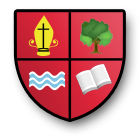 Enhanced teaching AssistantJob specificationCATEGORYESSENTIALDESIRABLEWHERE APPLICATIONAll sections of application form completed;Fully supported in references;Supporting letterApplicationReferencesQUALIFICATIONSOne of the following:NNEB BTec Nursery NursingNVQ Level 111 in Childcare and EducationCache Diploma in Childcare and EducationNVQ 111 Teaching Assistant Moving and HandlingAdministration of MedicationTeam Teach TrainingApplicationEXPERIENCEExperience of:working successfully and cooperatively as part of a team within a school.Experience of working as part of a multi - professional teamApplicationReferencesInterviewPROFESSIONAL DEVELOPMENTWillingness to undertake professional development in the education, care and management of pupils who have complex learning and behavioural needsEvidence of relevant professional developmentApplicationInterviewSKILLSProven interpersonal skills with children and adultsAbility to:demonstrate accuracy in Maths and written English to a sufficient level to support the children;communicate effectively in a variety of situations;work as part of a multi professional team; contribute to planning, delivery, recording and assessment of education and care;use initiative, consult and accept responsibility;listen to and act on advice;put into practice care, behaviour management, medical management and moving and handling plans.Evidence of successfully working with children with SEN or complex learning and behavioural needs  ApplicationReferencesInterviewSPECIAL KNOWLEDGEClear understanding of the requirements for the care, education, health and welfare of children;A desire to work with children who have complex learning and behavioural needs.Practical understanding of the range of behaviour, needs and abilities that pupils with SEN presentExperience of working with children beyond nursery and up to age 19Understanding of KCSIE 2020Application InterviewPERSONAL ATTRIBUTESAbility to :demonstrate enthusiasm and sensitivity whilst working with others;manage change;work with parents as partners;work creatively to meet the needs of pupils with a wide range of complex learning difficulties, disabilities, sensory, medical and physical needs and who may also display challenging behaviours;build and sustain effective positive relationships with a wide range of people demonstrating flexibility and adaptability.ReferencesInterview